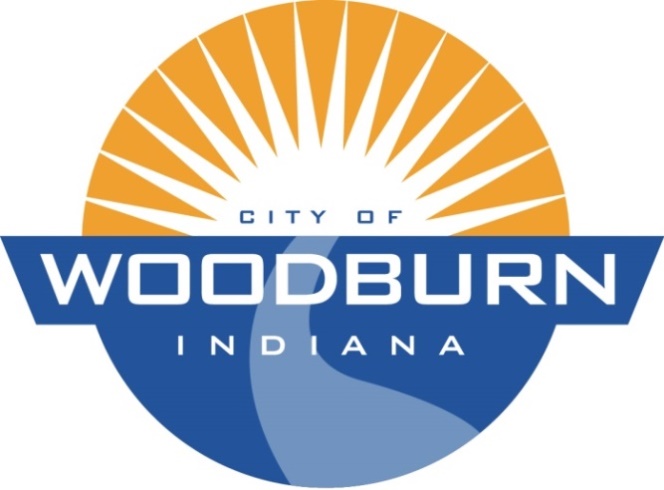 Board of Works and Public Safety:Commencing at 5:30pm under the direction of Mayor Joseph KelseyBoard Members: Kevin Heckley, Mark HoeppnerPolice Chief: N/ASuperintendent: Ryan WallsClerk-Treasurer/Secretary: Timothy CumminsOld Business:		Harrassment PolicyNew Business:	High School Lift Station Potential UpgradeAward of Center Street Water ProjectAward of Well # 3 ConstructionSRF Draw #41Additional Items:Discussion RE: Silversmith DataDiscussion RE: Sewer CameraDiscussion RE: Garbage ContractDiscussion RE: 2018 Utility FMRTHE AGENDA FOR THE BOARD OF WORKS AND PUBLIC SAFETYANDTHE AGENDA FOR THE COMMON COUNCILFORMONDAY, MAY 6TH, 2019Common Council:Commencing at 7:00pm under the direction of Mayor Joseph KelseyCouncil Members: Michael Martin, John Renner, Dean Gerig, Daniel Watts, Michael VoirolPolice Chief: N/ASuperintendent: Ryan WallsClerk-Treasurer/Secretary: Timothy CumminsOld Business:Harassment PolicyNew Business:	Nuisance Property Letters Sent on 5/6Additional Items:Baby Box Annual Alarm Fee RequestDisc Golf Park Funding RequestSummerfest Fireworks RequestDiscussion RE: 2018 Utility FMR